附件1      2019物联网科技创新峰会参会回执请于6月6日（星期四）中午12：00前将回执发至nsql@nsec.org.cn，或扫码报名。（联系人：李小姐，联系电话：39006850，18028596566）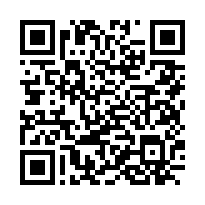 （报名二维码）企业名称参会人员职务手机号码备 注温馨提示:因本次物联网科技创新峰会规格较高,仅限企业主要负责人或高管参加。温馨提示:因本次物联网科技创新峰会规格较高,仅限企业主要负责人或高管参加。温馨提示:因本次物联网科技创新峰会规格较高,仅限企业主要负责人或高管参加。